PEMERINTAH KABUPATEN SRAGEN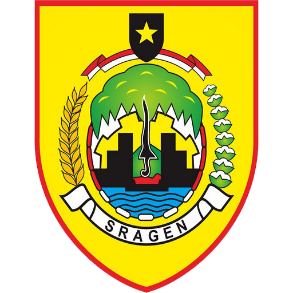 DINAS PERHUBUNGANJl. Kyai H. Agus Salim No.13 (Ringroad Selatan), Sukorejo, Kroyo, KarangmalangKabupaten Sragen, Jawa Tengah 57211Telp. (0271) 891077  Email : dinasperhubungan@sragenkab.go.idWebsite : https://dishub.sragenkab.go.idFORMULIR PENDAFTARANPETUGAS JURU PARKIRNama				:NIK				:Tempat, Tanggal Lahir	:Alamat			:Jenis Kelamin		: Laki-laki / PerempuanNomor HP			:Usulan titik parkir	:Pengelola*)			:Mengajukan pendaftaran sebagai Petugas Juru Parkir dan melampirkan dokumen persyaratan lainnya antara lain :Surat Keterangan Sehat dari Dokter;Fotocopy KTP;Surat Kesanggupan;Foto ukuran 3x4 berlatar belakang merah 2 buah;Foto full badan;Demikian permohonan ini saya buat untuk ditindaklanjuti. Atas perhatiannya kami sampaikan terimakasih.Keterangan	:*) diisi bagi yang ada pengelolanya